РЕСПУБЛИКА   КАРЕЛИЯКОНТРОЛЬНО-СЧЕТНЫЙ КОМИТЕТСОРТАВАЛЬСКОГО МУНИЦИПАЛЬНОГО РАЙОНАЗАКЛЮЧЕНИЕна проект Решения Совета Сортавальского городского поселения «О внесении изменений и дополнений в решение №291 от 27.12.2022г. «О бюджете Сортавальского городского поселения на 2023 год и на плановый период 2024 и 2025 годов»11 декабря 2023 года                                                                                    № 17Основание для проведения экспертизы: п.2;7 ч.2 статьи 9 федерального закона от 07.02.2011г. №6-ФЗ «Об общих принципах организации и деятельности контрольно-счетных органов субъектов Российской Федерации и муниципальных образований», ч.2 статьи 157 Бюджетного Кодекса РФ, подпункт 2.7 пункта 1.2 Соглашения о передаче полномочий контрольно-счетного органа Сортавальского городского поселения по осуществлению внешнего муниципального финансового контроля Контрольно-счетному комитету Сортавальского муниципального района от «15» февраля 2023 г.Цель экспертизы: оценка финансово-экономических обоснований на предмет обоснованности расходных обязательств бюджета Сортавальского городского поселения в проекте Решения Совета Сортавальского городского поселения «О внесении изменений и дополнений в решение №291 от 27.12.2022 года «О бюджете Сортавальского городского поселения на 2023 год и на плановый период 2024 и 2025 годов».Предмет экспертизы: проект Решения Совета Сортавальского городского поселения «О внесении изменений и дополнений в решение №291 от 27.12.2022 года «О бюджете Сортавальского городского поселения на 2023 год и на плановый период 2024 и 2025 годов», материалы и документы финансово-экономических обоснований указанного проекта в части, касающейся расходных обязательств бюджета Сортавальского городского поселения.Проект Решения Совета Сортавальского городского поселения «О внесении изменений и дополнений в решение №291 от 27.12.2022г. «О бюджете Сортавальского городского поселения на 2023 год и на плановый период 2024 и 2025 годов» с приложениями №3;5;7 (далее- проект Решения), Пояснительной запиской к проекту Решения представлен на экспертизу в Контрольно-счетный комитет Сортавальского муниципального района (далее- Контрольно-счетный комитет) 08 декабря 2023 года.Представленным проектом Решения предлагается изменить основные характеристики бюджета муниципального образования, принятые Решением Совета Сортавальского городского поселения ХХХIХ сессии I созыва от 27.12.2022г. №291 «О бюджете Сортавальского городского поселения на 2023 год и на плановый период 2024 и 2025 годов» (далее - утвержденный бюджет), к которым, в соответствии со ст. 184.1 БК РФ, относятся общий объем доходов, общий объем расходов и дефицит бюджета.В проект Решения вносятся следующие изменения в основные характеристики бюджета на 2023 год:-доходы бюджета в целом, по сравнению с утвержденным бюджетом, увеличиваются на сумму 81 214,9 тыс. руб. (ранее внесенные изменения увеличивали доходы бюджета поселения на 67 263,2 тыс. руб.), в том числе безвозмездные поступления увеличиваются на 47 868,5 (ранее внесенные изменения увеличивали безвозмездные поступления на 40 828,0 тыс. руб.). -расходы бюджета в целом, по сравнению с утвержденным бюджетом, увеличиваются на сумму 79 318,1 тыс. руб. (ранее внесенные изменения увеличивали расходы бюджета поселения на 70 881,6 тыс. руб.).-дефицит бюджета по сравнению с утвержденным бюджетом, сократится на 1 896,7 тыс. руб. (ранее внесенные изменения увеличивали дефицит бюджета поселения на 3 618,4 тыс. руб. тыс. руб.) и составит 10 769,3 тыс. руб.-верхний предел муниципального внутреннего долга на 01.01.2025г. останется в прежних объемах и составит 8 000,0 тыс. руб.Внесение изменений в основные характеристики бюджета поселения на плановый период 2024 и 2025 годов не предлагается.ДоходыСогласно предложенным изменениям, вносимым в бюджет поселения, доходная часть на 2023 год увеличится по сравнению с утвержденным бюджетом, с учетом ранее внесенных изменений на 13 951,7 тыс. руб., (в том числе безвозмездные поступления на 7 040,5 тыс. руб.).Согласно Пояснительной записке к проекту решения «О внесении изменений и дополнений в решение №291 от 27.12.2022 года «О бюджете Сортавальского городского поселения на 2023 год и на плановый период 2024 и 2025 годов» (далее- Пояснительная записка) в предложенном проекте Решения увеличение доходной части бюджета поселения по сравнению с утвержденным бюджетом, с учетом ранее внесенных изменений произойдет за счет увеличения налоговых доходов в виде налога на имущество на 500,0 тыс. руб., неналоговых доходов в виде: доходов от аренды земельных участков на 2 200,0 тыс. руб. (в связи с заключением новых договоров), доходов от продажи земельных участков в сумме 4 200,0 тыс. руб., от продажи имущества казны на 11,2 тыс. руб., и безвозмездных поступлений в бюджет поселения из бюджета другого уровня бюджетной системы в виде субсидии на переселение граждан из аварийного жилищного фонда в сумме 12 127,9 тыс. руб. Уменьшение объема безвозмездных поступлений предусмотрено в объеме 5 087,4 тыс. руб. за счет сокращения иных межбюджетных трансфертов. Согласно ст.172 БК РФ составление проектов бюджета должно основываться на прогнозе социально-экономического развития территории. Изменение прогнозируемого объема доходов бюджета должно основываться на прогнозе социально-экономического развития территории. В Контрольно-счетный комитет, в нарушение ст. 172 БК РФ вместе с Проектом не представлены изменения показателей прогноза социально-экономического развития территории на основании которых строился расчет доходов от приватизации земельных участков и имущества казны и доходов от аренды земельных участков.РасходыПроектом Решения предлагается установить расходы на 2023 год в сумме 308 782,9 тыс. руб., что на 8 436,5 тыс. руб., больше утвержденного бюджета с учетом ранее внесенных изменений. Анализ изменений, внесенных в проект Решения по расходам бюджета поселения на 2023 год приведен в таблице.  Таблица №1 (тыс. руб.)Согласно Пояснительной записке, бюджетные ассигнования увеличены: -по разделу 0100 «Общегосударственные вопросы» на общую сумму 1 610,0 тыс. руб., на доведение до расчетной потребности расходов на заработную плату сотрудников администрации Сортавальского городского поселения и на закупку товаров и услуг для нужд администрации;-по разделу 0300 «Национальная безопасность и правоохранительная деятельность» на общую сумму 216,0 тыс. руб. на установку и систем видеонаблюдения на территории города в целях предупреждения чрезвычайных ситуаций;-по разделу 0500 «Жилищно-коммунальное хозяйство» на общую сумму 10 516,0 тыс. руб. на мероприятия, связанные с переселением граждан из аварийного жилищного фонда в связи с увеличением объема субсидии из бюджета РК;-по разделу 0800 «Культура, кинематография» на общую сумму 297,2 тыс. руб. на обеспечение деятельности муниципального учреждения культуры;-по разделу 1000 «Социальная политика» на общую сумму 44,9 тыс. руб., на доведение до расчетной потребности бюджетных ассигнований на доплату к трудовой пенсии муниципальным служащим администрации Сортавальского городского поселения;Бюджетные ассигнования сокращены по разделу 0400 «Национальная экономика» на общую сумму 4 217,4 тыс. руб., в связи с уменьшением объема субсидии на мероприятия по внесению изменений в документы территориального планирования и градостроительного зонирования, а также уменьшения объема софинансирования по ремонту дороги в результате проведенного аукциона.В предлагаемом проекте Решения структура расходов бюджета поселения значительно не изменилась. Как и в утвержденном бюджете основную долю расходов поселения в 2023 году составят расходы на жилищно-коммунальное хозяйство – 45,3% (43,0%), на национальную экономику – 21,9% (23,9%), на общегосударственные вопросы– 16,8 % (16,7%), на культуру и кинематографию– 12,2%, (12,4%).Программная частьПостановлением Администрации Сортавальского городского поселения №29 от 26.03.2018г. утверждена муниципальная программа «Формирование современной городской среды на территории Сортавальского городского поселения» Муниципальная программа разработана в рамках достижения целей, указанных в документах целеполагания – национального проекта «Жилье и городская среда» по стратегическому направлению развития «ЖКХ и городская среда». В Решении о бюджете, с учетом ранее внесенных изменений, бюджетные ассигнования на реализацию Муниципальной программы распределены на 2023 год в объеме 9 763,9 тыс. руб. Представленным проектом не предлагается вносить изменения в объем бюджетных ассигнований на реализацию муниципальной программы.Дефицит (профицит) бюджетаРешением Совета Сортавальского городского поселения от 27.12.2022 № 291 «О бюджете Сортавальского городского поселения на 2023 год и на плановый период 2024 и 2025 годов» бюджет поселения на 2023 год утвержден с дефицитом в сумме 12 666,0 тыс. руб. Ранее внесенными изменениями дефицит бюджета был увеличен на 3 618,4 тыс. руб. и составил 16 284,4 тыс. руб. В представленном Проекте Решения предлагается сократить объем дефицита бюджета на 5 515,1 тыс. руб. Дефицит бюджета с учетом внесенных изменений будет составлять 10 769,3 тыс. руб. или 6,7 процентов от объема доходов без учета объема безвозмездных поступлений.Согласно пункту 3 статьи 92.1 БК РФ, дефицит местного бюджета не должен превышать 10 % утвержденного общего годового объема доходов местного бюджета без учета утвержденного объема безвозмездных поступлений и (или) поступлений налоговых доходов по дополнительным нормативам отчислений. В случае утверждения муниципальным правовым актом представительного органа муниципального образования о бюджете в составе источников финансирования дефицита местного бюджета снижения остатков средств на счетах по учету средств местного бюджета дефицит местного бюджета может превысить ограничения, установленные настоящим пунктом, в пределах суммы указанных поступлений и снижения остатков средств на счетах по учету средств местного бюджета.Размер дефицита бюджета на 2023 год характеризуется следующими данными. (тыс. руб.)В проекте Решения общий годовой объем доходов без учета объема безвозмездных поступлений на 2023 год составил 160 515,2 тыс. руб. (10% от этой суммы составляет 16 051,5 тыс. руб. Таким образом, в проекте Решения соблюдены ограничения, установленные Бюджетным кодексом РФ, по размеру дефицита бюджета поселения.В составе источников финансирования дефицита бюджета установлено снижение остатков средств на счетах по учету средств местного бюджета.Муниципальный долгСтатьей 1 решения Совета Сортавальского городского поселения от 27.12.2023 № 291 «О бюджете Сортавальского городского поселения на 2023 год и на плановый период 2024 и 2025 годов» с учетом ранее внесенных изменений установлен верхний предел муниципального долга Сортавальского городского поселения в валюте РФ:- на 1 января 2024 года – в сумме 8 000,0 тыс. рублей, в том числе по муниципальным гарантиям 0,0 тыс. рублей;- на 1 января 2025 года – в сумме 8 000,0 тыс. рублей, в том числе по муниципальным гарантиям 0,0 тыс. рублей;- на 1 января 2026 года – в сумме 0,0 тыс. рублей, в том числе по муниципальным гарантиям 0,0 тыс. рублей.Представленным проектом Решения верхний предел муниципального долга не предлагается к изменению. Программа внутренних муниципальных заимствований также не предлагается к изменению.Анализ текстовых статей проекта Решения При анализе текстовых статей проекта Решения нарушений не установлено. Применение бюджетной классификацииВ представленных на экспертизу Приложениях к проекту Решения применяются коды в соответствии с приказом Минфина России от 17 мая 2022 г. N 75н «Об утверждении кодов (перечней кодов) бюджетной классификации Российской Федерации на 2023 год (на 2023 год и на плановый период 2024 и 2025 годов)».Выводы:Корректировка бюджета обусловлена увеличением доходной части бюджета поселения по сравнению с утвержденным бюджетом, связанного с увеличением налоговых и неналоговых доходов, а также объема безвозмездных поступлений в бюджет Сортавальского городского поселения из бюджета Республики Карелия.Проектом Решения планируется изменение основных характеристик бюджета Сортавальского городского поселения, к которым, в соответствии с п.1 ст. 184.1 БК РФ, относятся общий объем доходов, общий объем расходов бюджета и дефицит бюджета.Доходы на 2023 год по сравнению с утвержденным бюджетом, с учетом ранее внесенных изменений, увеличиваются на 13 951,7 тыс. руб., (в том числе безвозмездные поступления на 7 040,5 тыс. руб.) и составят 298 013,6 тыс. руб., (в том числе безвозмездные поступления 137 498,4 тыс. руб.)Расходы бюджета на 2023 год по сравнению с утвержденным бюджетом с учетом ранее внесенных изменений увеличиваются на 8 436,5 тыс. руб., и составят 318 782,9 тыс. руб. Дефицит бюджета поселения по сравнению с утвержденным бюджетом, с учетом ранее внесенных изменений, сократится на 5 515,1 тыс. руб. и составит 10 769,3 тыс. руб.Верхний предел муниципального внутреннего долга Сортавальского городского поселения не предлагается к изменению.Корректировка бюджетных ассигнований предполагает сохранение расходных обязательств по приоритетным направлениям, ранее утвержденным в бюджете поселения. Так в структуре общего объема планируемых расходов бюджета Сортавальского городского поселения наибольший удельный вес будут занимать расходы на жилищно-коммунальное хозяйство – 45,3% (43,0%), на национальную экономику – 21,9% (23,9%), на общегосударственные вопросы– 16,8 % (16,7%), на культуру и кинематографию– 12,2%, (12,4%).В проекте Решения соблюдены ограничения, установленные Бюджетным кодексом РФ, по размеру дефицита бюджета поселения, предельному объему муниципальных заимствований, верхнему пределу муниципального долга. В нарушение ст. 172 БК РФ вместе с Проектом не представлены изменения показателей прогноза социально-экономического развития территории на основании которых строился расчет доходов от приватизации земельных участков и имущества казны и доходов от аренды земельных участков.Предложения:Совету Сортавальского городского поселения:Принять изменения и дополнения в решение № 291от 27 декабря 2022 года «О бюджете Сортавальского городского поселения на 2023 и на плановой период 2024 и 2025 годов» при условии внесения изменений в показатели социально-экономического развития поселения на 2023 год, участвующие в расчете прогнозируемого поступления доходов от приватизации имущества казны и земельных участков и доходов от аренды земельных участков, находящихся в собственности поселения.Рекомендовать Администрации Сортавальского городского поселения вынести на одобрение Совета Сортавальского городского поселения изменения в экономические показатели Прогноза социально-экономического развития поселения, которые участвуют в расчете прогнозируемого поступления доходов от приватизации имущества казны и земельных участков и доходов от аренды земельных участков, находящихся в собственности поселения. Председатель Контрольно-счетного комитета                                         Н.А. АстафьеваНаименованиеРаздел2023 год2023 год2023 год2023 год2023 годНаименованиеРазделУтвержденный бюджет с учетом ранее внесенных измененийУдельный вес%Проект РешенияУдельный вес%Изменениягр.5-гр.3(+;-)1234567Общегосударственные вопросы010050 134,1016,751 744,116,8+1 610,0Национальная безопасность и правоохранительная деятельность03002110,1427,00,1+216,0Национальная экономика040071 928,2023,967 710,821,9-4 217,4Жилищно-коммунальное хозяйство0500129 295,9043,0139 811,945,3+10 516,0Образование07002000,1200,00,10,0Культура, кинематография080037 263,4012,437 560,612,2+297,2Социальная политика10001 054,800,41 069,40,3+14,6Физическая культура и спорт110010 251,003,410 251,03,30,0Обслуживание государственного и муниципального долга1300808,00,00,0Всего расходов:300 346,40100,0308 782,8100,0+8 436,4показатели2023г.2023г.2023г.показателиУтверждено Решением о бюджетеУтверждено Решением о бюджете с учетом измененийПроект Решения о внесении измененийОбщий объем доходов бюджета поселения216 798,8284 062,0298 013,6Объем безвозмездных поступлений89 629,9130 457,9137 498,4Общий объем доходов бюджета поселения без учета безвозмездных поступлений127 168,9153 604,1160 515,2Общий объем расходов бюджета поселения 229 464,8300 346,4308 782,9Дефицит бюджета-12 666,0-16 284,4-10 769,3Изменений остатков средств на счетах по учету средств бюджета (+ уменьшение; - увеличение)-12 666,0-16 284,4-10 769,3Отношение дефицита бюджета поселения к общему объему доходов бюджета поселения без учета безвозмездных поступлений, %-10,0-10,6-6,7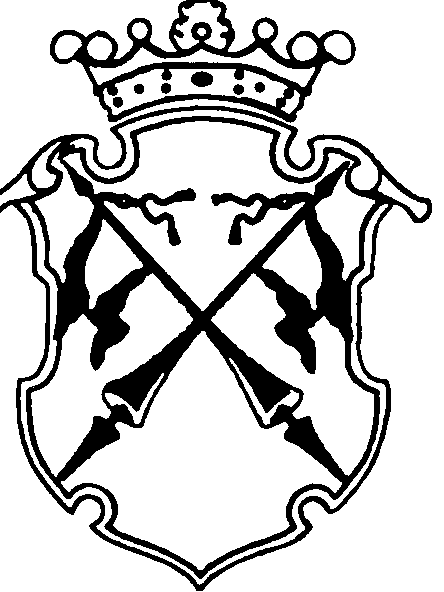 